Dear [Insert Name]:[Insert Your Name] has been selected to attend Kappa Leadership Conference at the Gaylord Texan Resort and Convention Center in Dallas from Feb. 10–12, 2023.Kappa Leadership Conference is a two-day leadership training experience that provides incoming chapter officers with the necessary opportunities to learn valuable skills, make meaningful connections, and set goals for the upcoming year. As a participant, [Insert Your Name] will have the opportunity to gain skills in problem-solving, relationship building, and goal-setting, and they will build confidence to be successful in their officer role. Attendance is limited to incoming collegiate chapter officers from across the United States and Canada. It’s an honor to be selected to participate in this valuable experience.We recognize that academics are extremely important. Kappa stresses scholarship and classroom attendance among our chapter women. It’s with this understanding and confidence in the value of Kappa Leadership Conference that we respectfully ask you to consider allowing [Insert Your Name] to attend.If there are any questions or concerns, please feel free to contact the Chapter Services Department at Kappa Kappa Gamma Headquarters at 614-228-6515.Sincerely,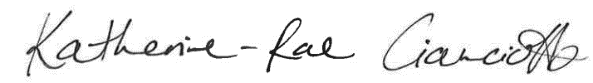 Katherine-Rae CianciottoDirector of Chapter ServicesKappa Kappa Gamma Fraternity